ROKIŠKIO rajono savivaldybėS TARYBASPRENDIMASDĖL SAVIVALDYBĖS NEKILNOJAMOJO TURTO LIKVIDAVIMO IR JO NURAŠYMO2023 m. kovo 31 d. Nr. TS-RokiškisVadovaudamasi Lietuvos Respublikos vietos savivaldos įstatymo 16 straipsnio 2 dalies 26 punktu, Lietuvos Respublikos statybos įstatymo 40 straipsnio 1 ir 4 punktais, Lietuvos Respublikos valstybės ir savivaldybių turto valdymo, naudojimo ir disponavimo juo įstatymo 26 straipsnio 1 dalies 1, 2, 3 ir 8 punktais, 27 straipsnio 2 ir 6 dalimis, Rokiškio rajono savivaldybei nuosavybės teise priklausančio turto pripažinimo nereikalingu arba netinkamu (negalimu) naudoti ir jo nurašymo, išardymo ir likvidavimo tvarkos aprašo, patvirtinto Rokiškio rajono savivaldybės tarybos 2021 m. gruodžio 23 d. sprendimu Nr. TS-258 „Dėl Rokiškio rajono savivaldybei nuosavybės teise priklausančio turto pripažinimo nereikalingu arba netinkamu (negalimu) naudoti ir jo nurašymo, išardymo ir likvidavimo tvarkos aprašo patvirtinimo“, 14.1 ir 17.1.1 papunkčiais ir 21 punktu, Rokiškio rajono savivaldybės administracijos direktoriaus 2021 m. vasario 8 d. įsakymu Nr. AV-102 „Dėl savivaldybės turto pripažinimo netinkamu (negalimu) naudotis“, atsižvelgdama į MB „Statinių ekspertizės biuras“ daugiabučio gyvenamojo namo Dirbtuvių g. 14, Obelių m., Rokiškio r. sav., (unikalus daikto Nr. 7396-8002-2017) statinio konstrukcijų techninės būklės įvertinimo (ekspertizės) 2021 m. birželio 15 d. aktą Nr. 21-32E, 2023 m. kovo 24 d. Panevėžio apylinkės teismo sprendimą civilinėje byloje Nr. e2-130-1175/2023, Rokiškio rajono savivaldybės taryba nusprendžia:Likviduoti (nugriauti) fiziškai nusidėvėjusį, nereikalingą savivaldybės funkcijoms įgyvendinti ir nelikus kur jį pritaikyti, avariniu pripažintą savivaldybei nuosavybės teise priklausantį turtą – 3 butus (16 butų daugiabučiame name, kurių bendras plotas – 42 kv. m, arba 5 proc. bendro ploto), esančius pastate – gyvenamajame name adresu: esančiame Dirbtuvių g. 14, Obelių m., Rokiškio r. sav. (unikalus Nr. 7396-8002-2017, bendras pastato plotas – 832,98 kv. m):butas / patalpa-butas, unikalus Nr. 7396-8002-2017:0014, su rūsiu 1/3 (R-7) – 11,28 kv. m su bendro naudojimo patalpomis, pažymėtomis: 2-35, 2-36 (1/8 iš 12,53 kv. m) – 1,57 kv. m; 2-38 (1/3 iš 0,88 kv. m) – 0,29 kv. m; 2-40 (1/4 iš 10,54 kv. m) – 2,64 kv. m. Iš viso bendro naudingo ploto – 4,50 kv. m, Dirbtuvių g. 14-13, Obelių m., Rokiškio r. sav.;butas / patalpa-butas, unikalus Nr. 7396-8002-2017:0016, su rūsiu 1/3 (R-7) - 11,28 kv. m su bendro naudojimo patalpomis, pažymėtomis: 2-35, 2-36 (1/8 iš 12,53 kv. m) – 1,57 kv. m; 2-38 (1/3 iš 0,88 kv. m) – 0,29 kv. m; 2-40 (1/4 iš 10,59 kv. m) – 2,64 kv. m. Iš viso bendro naudingo ploto – 4,50 kv. m, Dirbtuvių g. 14-15, Obelių m., Rokiškio r. sav.;butas / patalpa-butas, unikalus Nr. 7396-8002-2017:0015, su rūsiu R-7 (1/3 iš 33,84 kv. m) – 11,28 ir su bendro naudojimo patalpomis, pažymėtomis: 35, 36 (1/8 iš 12,53 kv. m) – 1,57 kv. m, 39 (1/2 iš 0,88 kv. m) – 0,44 kv. m, 40 (1/4 iš 10,59 kv. m) – 2,64 kv. m. Bendro naudojimo patalpų plotas – 4,65 kv. m, Dirbtuvių g. 14-17, Obelių m., Rokiškio r. sav.Nurašyti pripažintą nereikalingu ir netinkamu (negalimu) naudoti bei neparduotiną dėl fizinio ir funkcinio nusidėvėjimo, avariniu pripažintą savivaldybei nuosavybės teise priklausantį turtą – 3 butus (16 butų daugiabučiame name, kurių bendras plotas – 42 kv. m, arba 5 proc. bendro ploto), esančius pastate – gyvenamajame name, esančiame Dirbtuvių g. 14, Obelių m. Rokiškio r. sav. (unikalus Nr. 7396-8002-2017, bendras pastato plotas – 832,98 kv. m), bendro turto įsigijimo vertė –94,43 Eur, turto likutinė vertė – 0,29 Eur.Įpareigoti:Rokiškio rajono savivaldybės administracijos Statybos ir infrastruktūros skyrių teisės aktų nustatyta tvarka organizuoti šio sprendimo 1 punkte nurodyto turto likvidavimą;Rokiškio rajono savivaldybės administracijos Turto valdymo ir ūkio skyrių organizuoti šio sprendimo 1 punkte nurodyto turto išregistravimą iš Nekilnojamojo turto registro.Skelbti šį sprendimą Teisės aktų registre ir Rokiškio rajono savivaldybės interneto svetainėje www.rokiskis.lt.Šis sprendimas per vieną mėnesį gali būti skundžiamas Regionų apygardos administracinio teismo Kauno, Klaipėdos, Šiaulių ar Panevėžio rūmams Lietuvos Respublikos administracinių bylų teisenos įstatymo nustatyta tvarka.Savivaldybės meras								Ramūnas GodeliauskasGailutė VaikutienėRokiškio rajono savivaldybės tarybaiTEIKIAMO SPRENDIMO PROJEKTO ,,DĖL SAVIVALDYBĖS NEKILNOJAMOJO TURTO LIKVIDAVIMO IR JO NURAŠYMO” AIŠKINAMASIS RAŠTASSprendimo projekto tikslai ir uždaviniai.  Leisti nugriauti avariniu pripažinto pastate – gyvenamajame name, esančio Dirbtuvių g. 14, Obeliai, Rokiškio r. sav., savivaldybei priklausančius 3 butus (16 butų daugiabučiame name, kurių bendras plotas 42 kv. m arba 5 proc. bendro ploto), bei nurašyti Rokiškio rajono savivaldybei nuosavybės teise priklausančius 3 butus (16 butų daugiabučiame name, kurių bendras plotas 42 kv. m arba 5 proc. bendro ploto) minėtame pastate.Teisinio reguliavimo nuostatos. Lietuvos Respublikos vietos savivaldos įstatymo 16 straipsnio 2 dalies 26 punktas nustato, kad išimtinė savivaldybės tarybos kompetencija – sprendimų dėl disponavimo savivaldybei nuosavybės teise priklausančiu turtu priėmimas; Lietuvos Respublikos valstybės ir savivaldybių turto valdymo, naudojimo ir disponavimo juo įstatymo 26 straipsnio 1 dalies 1, 2, 3 ir 8 punktai nurodo, kad ilgalaikis materialusis turtas pripažįstamas nereikalingu arba netinkamu (negalimu) naudoti, kai jis fiziškai, funkciškai (technologiškai) nusidėvi, yra nereikalingas savivaldybės funkcijoms įgyvendinti ir nelieka kur jį pritaikyti bei kai Vyriausybės ar jos įgaliotos institucijos nustatyta tvarka pripažįstamas avariniu. Rokiškio rajono savivaldybei nuosavybės teise priklausančio turto pripažinimo nereikalingu arba netinkamu (negalimu) naudoti ir jo nurašymo, išardymo ir likvidavimo tvarkos aprašo, patvirtinto Rokiškio rajono savivaldybės tarybos 2021 m. gruodžio 23 d. sprendimu Nr. TS-258 „Dėl Rokiškio rajono savivaldybei nuosavybės teise priklausančio turto pripažinimo nereikalingu arba netinkamu (negalimu) naudoti ir jo nurašymo, išardymo ir likvidavimo tvarkos aprašo patvirtinimo“ 17.1.1 punktas numato, kad sprendimus dėl pripažinto nereikalingu arba netinkamu (negalimu) naudoti Savivaldybės nekilnojamojo turto ar kitų nekilnojamųjų daiktų nurašymo ir likvidavimo priima Savivaldybės taryba.Sprendimo projekto esmė. MB „Statinių ekspertizės biuras“ 2021 m. birželio 15 d. atliko „Gyvenamosios (trijų ir daugiau butų – daugiabučiai pastatai) paskirties, neypatingojo statinio, adresu Dirbtuvių g. 14, Obeliai, Rokiškio r. sav., (unikalus daikto Nr. 7396-8002-2017) statinio techninės būklės įvertinimo (ekspertizės) aktą“, kuriame nurodoma, kad pastato būklė yra avarinė, pastatas nėra tinkamas gyventi ir eksploatuoti. 2022 m. sausio mėn. buvo gauti pastato-gyvenamojo namo (unikalus Nr. 7396-8002-2017), bendraturčių Dirbtuvių g. 14-1, Dirbtuvių g. 14-2, Dirbtuvių g. 14-4, Dirbtuvių g. 14-6, Dirbtuvių g. 14-7, Dirbtuvių g. 14-8A, Dirbtuvių g. 14-9 ir Dirbtuvių g. 14-16 sutikimai, kad pastatas būtų nugriautas. 2023 m. kovo 24 d. Panevėžio apylinkės teismas civilinėje byloje Nr. e2-130-1175/2023 priėmė sprendimą, kuriuo leido Rokiškio rajono savivaldybei nugriauti be bendraturčių sutikimo avariniu pripažintą pastatą.Siūlome leisti nugriauti (likviduoti) fiziškai nusidėvėjusį, nereikalingą savivaldybės funkcijoms įgyvendinti ir nelikus kur jį pritaikyti, avariniu pripažintą savivaldybei nuosavybės teise priklausantį turtą – 3 butus (16 butų daugiabučiame name, kurių bendras plotas 42 kv. m arba 5 proc. bendro ploto), pastate – gyvenamajame name, esančiame Dirbtuvių g. 14, Obeliai, Rokiškio r. sav. (unikalus Nr. 7396-8002-2017, bendras pastato plotas – 832,98 kv. m). Kadangi yra gautas teismo leidimas griauti visą pastatą be bendraturčių sutikimo, bei, atsižvelgiant, kad pastatas yra daugiabutis ir nugriauti pastato dalies yra techniškai neįmanoma, bus griaunamas visas pastatas, esantis Dirbtuvių g. 14, Obeliuose.Likvidavus turtą, siūlome leisti nurašyti likviduotą savivaldybei nuosavybės teise priklausantį turtą – 3 butus (16 butų daugiabučiame name, kurių bendras plotas 42 kv. m arba 5 proc. bendro ploto), pastate – gyvenamajame name, esančiame Dirbtuvių g. 14, Obeliai, Rokiškio r. sav. (unikalus Nr. 7396-8002-2017, bendras pastato plotas – 832,98 kv. m).Laukiami rezultatai.Likviduotas avariniu pripažintas penkių aukštų pastatas, pašalinta nelaimingų atsitikimų grėsmė, užkirstas kelias šiukšlintojams, tvarkinga ir saugi aplinka. Finansavimo šaltiniai ir lėšų poreikis.Patirtos savivaldybės biudžeto išlaidos pastato ekspertizei – 3000,00 Eur, numatomos savivaldybės biudžeto išlaidos pastato griovimui – 20000 Eur.Suderinamumas su Lietuvos Respublikos galiojančiais teisės norminiais aktais.Projektas neprieštarauja galiojantiems teisės aktams.Antikorupcinis vertinimas.Teisės akte nenumatoma reguliuoti visuomeninių santykių, susijusių su Lietuvos Respublikos korupcijos prevencijos įstatymo 8 straipsnio 1 dalyje numatytais veiksniais, todėl teisės aktas nevertintinas antikorupciniu požiūriu.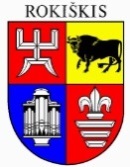 Turto valdymo ir ūkio skyriaus vyriausioji specialistėGailutė Vaikutienė